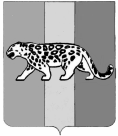 НАДЕЖДИНСКИЙ МУНИЦИПАЛЬНЫЙ РАЙОНПРИМОРСКОГО КРАЯКОМИССИЯПО ПРЕДУПРЕЖДЕНИЮ И ЛИКВИДАЦИИ ЧРЕЗВЫЧАЙНЫХ СИТУАЦИЙИ ОБЕСПЕЧЕНИЮ ПОЖАРНОЙ БЕЗОПАСНОСТИ РЕШЕНИЕ «20»  марта 2020 года                 с. Вольно-Надеждинское                                         № 5О мерах по предотвращению распространения на территории 
Надеждинского муниципального района новой коронавирусной инфекции (2019-nCoV)Заслушав и обсудив информацию и.о главы администрации Надеждинского муниципального района Тихонова К.О. по санитарной охране территории Надеждинского муниципального района от заноса и распространения инфекционных болезней, ввоза опасных товаров и грузов в связи с коронавирусной инфекции на территории Китая и других сопредельных стран, принимая во внимание, сто распространение новой коронавирусной инфекции(2019-nCoV) является обстоятельством непреодолимой силы, в целях снижения рисков ее завоза и распространения на территории Надеждинского муниципального района, комиссия при администрации Надеждинского муниципального района по предупреждению, ликвидации чрезвычайных ситуаций и обеспечению  пожарной безопасности,РЕШИЛА:1. C 11.00 (мест.) 20.03.2020 года ввести на территории Надеждинского муниципального района режим ПОВЫШЕННАЯ ГОТОВНОСТЬ.Просить (рекомендовать) главу (е) администрации Надеждинского муниципального района своим постановлением:- ввести на территории Надеждинского муниципального района режим ПОВЫШЕННАЯ ГОТОВНОСТЬ муниципального характера;- определить границы территории, на которой может возникнуть чрезвычайная ситуация, в пределах территориальных границ Надеждинского муниципального района;- назначить руководителем работ по ликвидации последствий чрезвычайной ситуации,  заместителя главы администрации Надеждинского муниципального района, курирующего вопросы гражданской обороны и чрезвычайных ситуаций.2. Начальнику отдела по делам ГОЧС и ПБ администрации Надеждинского муниципального района (Тихонов), начальнику ЕДДС-112 администрации Надеждинского МР (Терентьев) через ЕДДС -112:2.1. Организовать горячую линию по сбору информации о фактах заболевания коронавирусной инфекцией на территории Надеждинского муниципального района (телефоны: 112; 2-42-10; 3-50-12);2.2. Организовать взаимодействие по обмену информацией о складывающейся обстановке по заболеванию коронавирусной инфекцией на территории Приморского края для принятия превентивных мер.2.3. При возникновении угрозы чрезвычайной ситуации (выявление каждого случая опасного заболевания) на территории Надеждинского муниципального района, незамедлительно докладывать главе администрации Надеждинского муниципального района, для принятия решения о введении режима функционирования - чрезвычайная ситуация.3. Финансовому управлению администрации Надеждинского муниципального района (Брагина), предусмотреть выделение денежных средств из целевого финансового резерва на выполнение мероприятий по предупреждению чрезвычайной ситуации, связанной с коронавирусной инфекцией.4. Организационному отделу администрации Надеждинского муниципального района (Душкина):4.1. Регулярно публиковать в средствах массовой информации 
и на сайте администрации, материалы о рисках инфицирования новой коронавирусной инфекцией, мерах личной профилактики.4.2. Обеспечить информирование населения о рисках возможного инфицирования при посещении Китайской Народной Республики (КНР),о немедленном обращении за медицинской помощью в случае наличия симптомов острого респираторного заболевания при возвращении. 5. Отделу жизнеобеспечения, отделу экономического развития и привлечения инвестиций, управлению культуры, физической культуры, спорта и молодежной политики администрации Надеждинского муниципального района (Голоха, Фокина, Строгонова), организовать на подконтрольных объектах в местах массового скопления людей мероприятия по усилению режима текущей дезинфекции. 6.  Управлению образования администрации Надеждинского муниципального района (Соколова):6.1. Осуществлять мероприятия по выявлению обучающихся в школах и дошкольных учреждениях с признаками инфекционного заболевания и недопущению нахождения таких обучающихся в образовательных и дошкольных организациях.6.2. Обеспечить ежедневную дезинфекцию помещений образовательных и дошкольных организациях.7. Рекомендовать гражданам воздержаться от поездок за пределы Российской Федерации, а также от посещения театрально-зрелищных, культурно-просветительских, зрелищно-развлекательных, спортивных мероприятий.При появлении первых признаков инфекционного заболевания незамедлительно обратиться за медицинской помощью с вызовом медицинского работника на дом без посещения медицинских организаций.8. Рекомендовать Производственному подразделению «Надеждинского района» краевого государственного унитарного предприятия «Приморский водоканал», ООО «Стройка Плюс», ООО «Коммунальная компания» (Чеботарев, Воробьев, Божков), усилить контроль за качеством питьевой воды.9. Рекомендовать юридическим лицам и индивидуальным предпринимателям, осуществляющим деятельность в местах массового скопления людей (в том числе на торговых объектах, в местах проведения театрально-зрелищных, культурно-просветительских, зрелищно-развлекательных, спортивных мероприятий) и перевозки автомобильным транспортом, регулярно проводить мероприятия по дезинфекции пассажирских транспортных средств.10. Рекомендовать субъектам, указанным в части 1 статьи 5 Федерального закона от 19.06.2004 № 54-ФЗ «О собраниях, митингах, демонстрациях, шествиях и пикетированиях», воздержаться от организации публичных мероприятий.11. Рекомендовать работодателям, осуществляющим деятельность на территории Надеждинского муниципального района:11.1. Воздержаться от направления работников в служебные командировки на территории иностранных государств, от проведения мероприятий с участием иностранных граждан, а также от принятия участия в таких мероприятиях.11.2. Обеспечить измерение температуры тела работникам на рабочих местах с обязательным отстранением от нахождения на рабочем месте лиц с повышенной температурой.11.3. Не допускать на рабочее место и (или) территорию организации работников из числа граждан прибывших из государств с неблагополучной ситуацией с распространением коронавирусной инфекцией, не прошедших карантин.11.4. Оказывать работникам содействие в обеспечении самоизоляции на дому.11.5. Обеспечить внедрение дистанционных способов проведения совещаний и иных аналогичных мероприятий с использованием средств связи. 12. Территориальному отделу санитарно-эпидемиологического надзора  Управления Федеральной службы по надзору в сфере защиты прав потребителей и благополучия человека по Приморскому краю в городе Артеме: 12.1. Откорректировать Комплексный план мероприятий по санитарной охране территории Надеждинского муниципального района от заноса 
и распространения инфекционных болезней, ввоза опасных товаров и грузов, как чрезвычайных ситуаций в области здравоохранения, имеющих международное значение на 2017 – 2021 годы с учетом требований Комиссии Приморского края от 29 января 2020 года № 2.12.2. Осуществлять контроль за выявлением случаев заболевания людей 
с подозрением на новую коронавирусную инфекцию, с последующей 
их изоляцией и лабораторным обследованием.12.3. Осуществлять контроль за организацией и проведением профилактических и противоэпидемических мероприятий по недопущению завоза и распространения новой коронавирусной инфекции.12.4. Осуществлять контроль соблюдения дезинфекционного режима 
на транспортных узлах (железнодорожные и автовокзалы) и в местах массового скопления людей (в том числе на торговых объектах, в местах проведения театрально - зрелищных культурно - просветительских или зрелищно - развлекательных мероприятий).12.5. Совместно с главным врачом «Надеждинской центральной районной больницы», организовать подготовку специализированных помещений (боксов) для размещения отселяемого населения, контактировавшего с заболевшими короновирусной инфекцией.13. И.о. обязанности главного врача «Надеждинской центральной районной больницы» (Анпилогова):13.1. Обеспечить готовность структурных подразделений к приему больных новой коронавирусной инфекции, включая наличие запаса необходимых расходных материалов для отбора проб для проведения лабораторных исследований, противовирусных препаратов для экстренной профилактики и лечения, дезинфекционных средств и средств индивидуальной защиты, обеспечение их транспортом и специальным медицинским оборудованием.13.2. Обеспечить перевод структурных подразделений на строгий противоэпидемический режим.13.3. Разработать схемы перепрофилирования структурных подразделений на случай массового поступления больных.13.4. Обеспечить наличие в структурные подразделения запаса противовирусных препаратов для экстренной профилактики и лечения, дезинфекционных средств, средств индивидуальной защиты.13.5. Предусмотреть детальный сбор эпидемиологического анамнеза 
у лиц, обращающихся в структурные подразделения с симптомами, 
не исключающими новую коронавирусную инфекцию, внедрив в практику для врачей, оказывающих первичную медицинскую помощь, приемных отделений стационаров, фельдшерских амбулаторных пунктов в селах опросники для сбора анамнеза.13.6. Определить стационары для госпитализации больных с подозрением на заболевание новой коронавирусной инфекцией, предусмотрев 
(при необходимости) перепрофилирование отделений структурных подразделений, выделение специализированного автотранспорта для перевозки больных, перевод организаций на строгий противоэпидемический режим.13.7. Быть в готовности организовать своевременное в необходимом объеме оказание медицинской помощи населению на дому, в амбулаторных пунктах и стационарах при обращении за медицинской помощью лиц с симптомами, не исключающим новую коронавирусную инфекцию.13.8. Принять меры по обеспечению структурных подразделений специальным медицинским оборудованием, для оказания медицинской помощи больным.13.9. Принять меры по недопущению внутрибольничного распространения новой коронавирусной инфекции.13.10. Быть в готовности организовать забор и доставку в лабораторию ФБУЗ «Центр гигиены и эпидемиологии в Приморском крае» материала надлежащего качества от больных с подозрением на новую коронавирусную инфекцию.13.11. Обеспечить при выявлении случая заболевания, не исключающего новую коронавирусную инфекцию незамедлительное информирование территориального отдела санитарно-эпидемиологического надзора  Управления Федеральной службы по надзору в сфере защиты прав потребителей и благополучия человека по Приморскому краю в городе Артеме.13.12. Организовать обучение медицинских работников по вопросам клиники, диагностики, лечения новой коронавирусной инфекции.14. Отделу МВД РФ по Надеждинскому району (Ушаков):14.1. Произвести расчет сотрудников, с целью оказания помощи 
в выполнении карантинных мероприятий, охраны личного имущества отселенного населения.14.2. Разработать инструкции работникам полиции, участвующим 
в выполнении карантинных мероприятий и обеспечивающих соблюдение режима чрезвычайной ситуации на территории Надеждинского муниципального район.15. Начальнику ЕДДС-112 при администрации Надеждинского муниципального района (Терентьев), осуществлять постоянный контроль, за складывающейся санитарно-эпидемиологической обстановкой в районе.При осложнении санитарно-эпидемиологической обстановки докладывать вышестоящим органам управления по делам ГОЧС Приморского края.16. Всем исполнителям данного решения КЧС и ОПБ при администрации Надеждинского муниципального района в срок до 01.04.2020 года, представить  информацию о проделанной работе по каждому рекомендованному мероприятию, в отдел по делам ГОЧС и ПБ администрации Надеждинского МР, с пометкой «Ответ на решение КЧС и ОПБ от 20 марта 2020 года № 5», на электронный адрес: (gochs_аvn1@mail.ru).  17. Контроль над исполнением данного решения оставляю за собой.Первый заместитель председателя комиссии по предупреждению и ликвидации чрезвычайных ситуаций и обеспечению пожарной безопасности при администрации Надеждинского муниципального района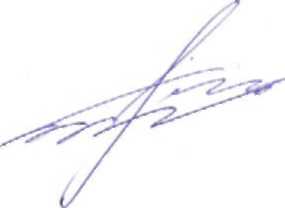 К.О. Тихонов